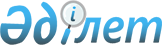 О проекте Закона Республики Казахстан "О внесении изменений и дополнения в Закон Республики Казахстан "О занятости населения"Постановление Правительства Республики Казахстан от 2 июля 2003 года N 637      Правительство Республики Казахстан постановляет: 

      Внести на рассмотрение Мажилиса Парламента Республики Казахстан проект Закона Республики Казахстан "О внесении изменений и дополнения в Закон Республики Казахстан "О занятости населения".       Премьер-Министр 

      Республики Казахстан Проект  

  Закон Республики Казахстан 

"О внесении изменений и дополнения 

в Закон Республики Казахстан "О занятости населения"       Статья 1. Внести в Закон  Республики Казахстан от 23 января 2001 года "О занятости населения" (Ведомости Парламента Республики Казахстан, 2001 г., N 3, ст. 154) следующие изменения и дополнение: 

      подпункт 6) пункта 2 статьи 6 изложить в следующей редакции: 

      "6) распределять квоту на привлечение иностранной рабочей силы для осуществления трудовой деятельности на территории Республики Казахстан в пределах установленной Правительством Республики Казахстан между областями, городами Астана и Алматы"; 

      статью 7 дополнить подпунктом 5-1) следующего содержания: 

      "5-1) выдачи разрешений на привлечение иностранной рабочей силы для осуществления трудовой деятельности на территории соответствующей административно-территориальной единицы в пределах квоты, распределенной центральным исполнительным органом, а также приостановки и отзыва указанных разрешений"; 

      в статье 11: 

      пункт 2 исключить; 

      Статья 2. Настоящий Закон вводится в действие с 1 января 2004 года.       Президент 

      Республики Казахстан 
					© 2012. РГП на ПХВ «Институт законодательства и правовой информации Республики Казахстан» Министерства юстиции Республики Казахстан
				